                                                                                                                                            ПРОЕКТ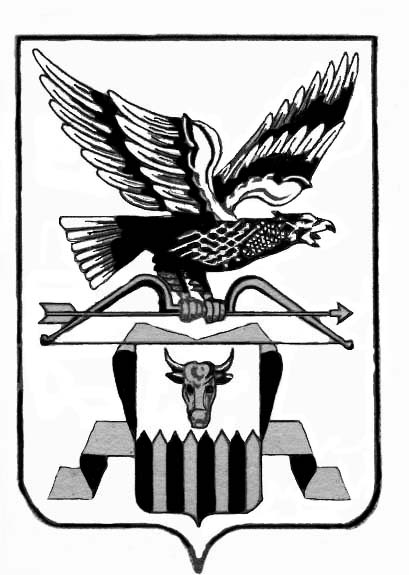 ПОСТАНОВЛЕНИЕ администрации муниципального района «Читинский район»г. Читаот  «____» __________ 2013 г.                                                                № _____О Порядке списания задолженности перед бюджетом муниципального района «Читинский район» сельскохозяйственных организаций всех форм собственности и других организацийагропромышленного комплекса, организаций потребительской кооперации по централизованным кредитам, выданным 1992-1994 годах, и начисленным по ним процентам, переоформленной в государственный внутренний долг Российской Федерации под гарантию бюджета муниципального района «Читинский район» и погашенной за них муниципальным районом «Читинский район» краевому бюджету В соответствии со статьей 31 Устава муниципального района «Читинский район», руководствуясь ст. 12 Решения Совета муниципального района «Читинский район» от _______ 2013 г. № ______ «О бюджете муниципального района «Читинский район» на 2014 год», администрация муниципального района «Читинский район»п о с т а н о в л я е т:Утвердить прилагаемый Порядок списания задолженности перед бюджетом муниципального района «Читинский район» сельскохозяйственных организаций всех форм собственности и других организаций агропромышленного комплекса, организаций потребительской кооперации по централизованным кредитам, выданным в 1992-1994 годах, и начисленным по ним процентам, переоформленной в государственный внутренний долг Российской Федерации под гарантию бюджета муниципального района «Читинский район» краевому бюджету.Настоящее постановление вступает в силу с 01 января 2014 г. С момента вступления в силу  признать утратившим силу:- Постановление администрации муниципального района «Читинский район» от 10.11.2011 г. № 2167.4.      Контроль за исполнением настоящего постановления возложить на и.о. председателя Комитета по финансам администрации муниципального района «Читинский район»  (Перфильева В.И.), Управление сельского хозяйства администрации муниципального района «Читинский район» (Котов В.А.).5. Настоящее постановление опубликовать в газете «Ингода» и разместить на официальном сайте администрации муниципального района «Читинский район».Руководитель администрациимуниципального района«Читинский район»                                                                                        А.А. Эпов